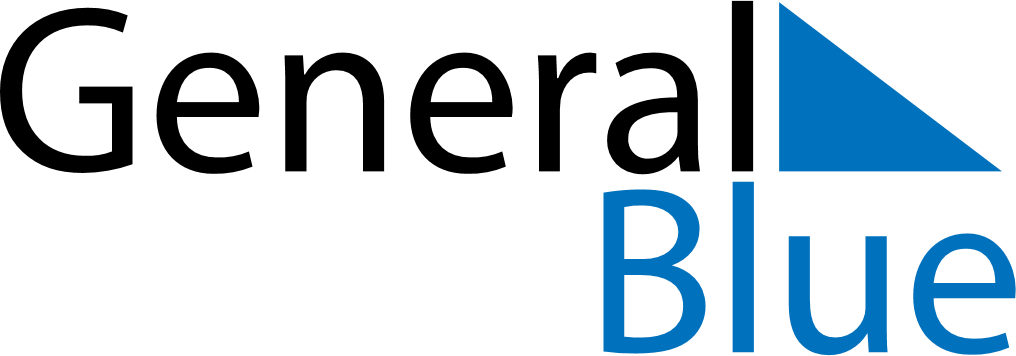 Weekly CalendarApril 4, 2027 - April 10, 2027Weekly CalendarApril 4, 2027 - April 10, 2027Weekly CalendarApril 4, 2027 - April 10, 2027Weekly CalendarApril 4, 2027 - April 10, 2027Weekly CalendarApril 4, 2027 - April 10, 2027Weekly CalendarApril 4, 2027 - April 10, 2027SUNDAYApr 04MONDAYApr 05TUESDAYApr 06WEDNESDAYApr 07THURSDAYApr 08FRIDAYApr 09SATURDAYApr 10